ACTIVIDAD N°3“EL SISTEMA DE REPRESENTACIÓN POLÍTICA EN CHILE Y SUS DESAFÍOS PENDIENTES”ACTIVIDAD A DESARROLLAR          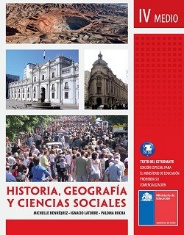 Debes LEER las páginas solicitadas en la guía de contenido (77, 78, 79 y 82) y DESTACAR las ideas más relevantes de los textos.Lee el siguiente texto, luego responde las preguntas. (Texto se encuentra en la página 77 de tu libro y las preguntas son la 1 y 3 de la misma página) No olvides destacar lo importante.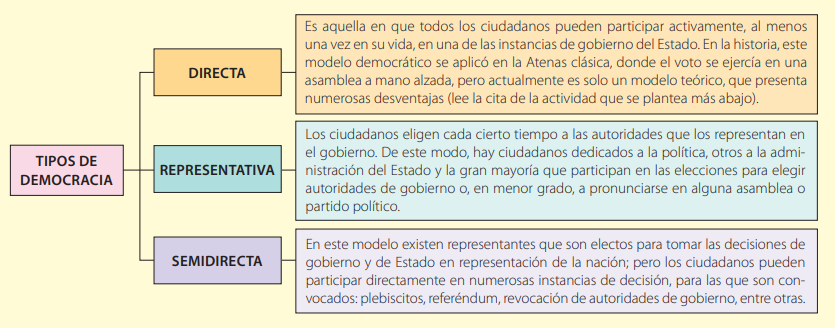 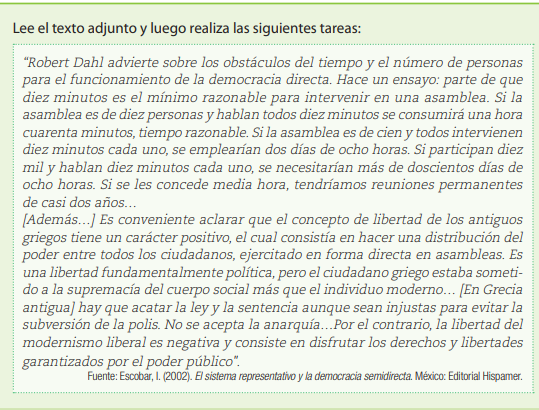 Observa y analiza el gráfico de CONFIANZA EN LOS PARTIDOS POLÍTICOS (página 82) luego lee texto adjunto “Democracia partidaria” y responde las siguientes preguntas No olvides destacar la información relevante del texto.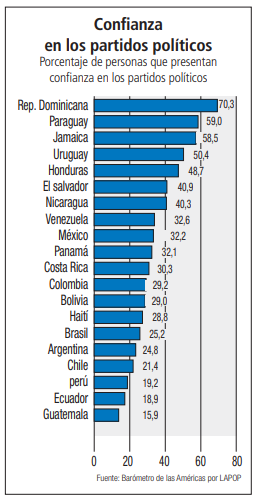 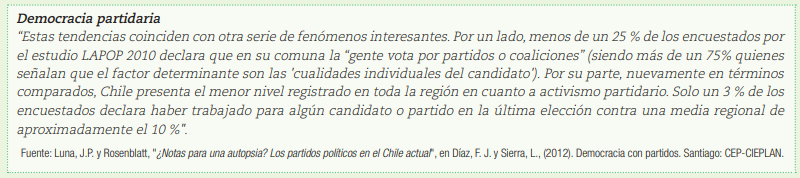 Vocabulario:ADSCRIPCIÓN: Incorporar a alguien a una entidad.SÁCALE FOTOGRAFÍAS A TU TRABAJO Y ENVÍALAS A CUALQUIERA DE MIS CORREOS O A MI WHATSAPP.ASIGNATURA: HISTORIA, GEOGRAFÍA Y CS. SOCIALES CURSO:  4° MEDIOPROFESORA: KATHERINE CERÓN LARANombre:Nombre:Correo: katherine.ceron@liceo-santacruzdetriana.cl                  kathy.ceron@gmail.com               Pie.ltsc@gmail.comFecha:Fecha:Fecha de entrega: hasta el 16 de junioINSTRUCCIONES:Escribir tu nombre y fecha.                      Lee atentamente las instrucciones. Si lo haces puedes desarrollar una buena guía.Utiliza destacador, marcando lo que necesites para responder.Leer muy atento, si no te queda claro, lee otra vez y las veces que lo necesites.Responde utilizando lápiz pasta, negro o azul, no usar lápiz grafito.Escribe claro, así leeremos mejor tus respuestas.Ahora empieza a trabajar. ¡Éxito!INSTRUCCIONES:Escribir tu nombre y fecha.                      Lee atentamente las instrucciones. Si lo haces puedes desarrollar una buena guía.Utiliza destacador, marcando lo que necesites para responder.Leer muy atento, si no te queda claro, lee otra vez y las veces que lo necesites.Responde utilizando lápiz pasta, negro o azul, no usar lápiz grafito.Escribe claro, así leeremos mejor tus respuestas.Ahora empieza a trabajar. ¡Éxito!INSTRUCCIONES:Escribir tu nombre y fecha.                      Lee atentamente las instrucciones. Si lo haces puedes desarrollar una buena guía.Utiliza destacador, marcando lo que necesites para responder.Leer muy atento, si no te queda claro, lee otra vez y las veces que lo necesites.Responde utilizando lápiz pasta, negro o azul, no usar lápiz grafito.Escribe claro, así leeremos mejor tus respuestas.Ahora empieza a trabajar. ¡Éxito!